Додатокдо рішення виконавчого комітету від  11.02.2020    № 90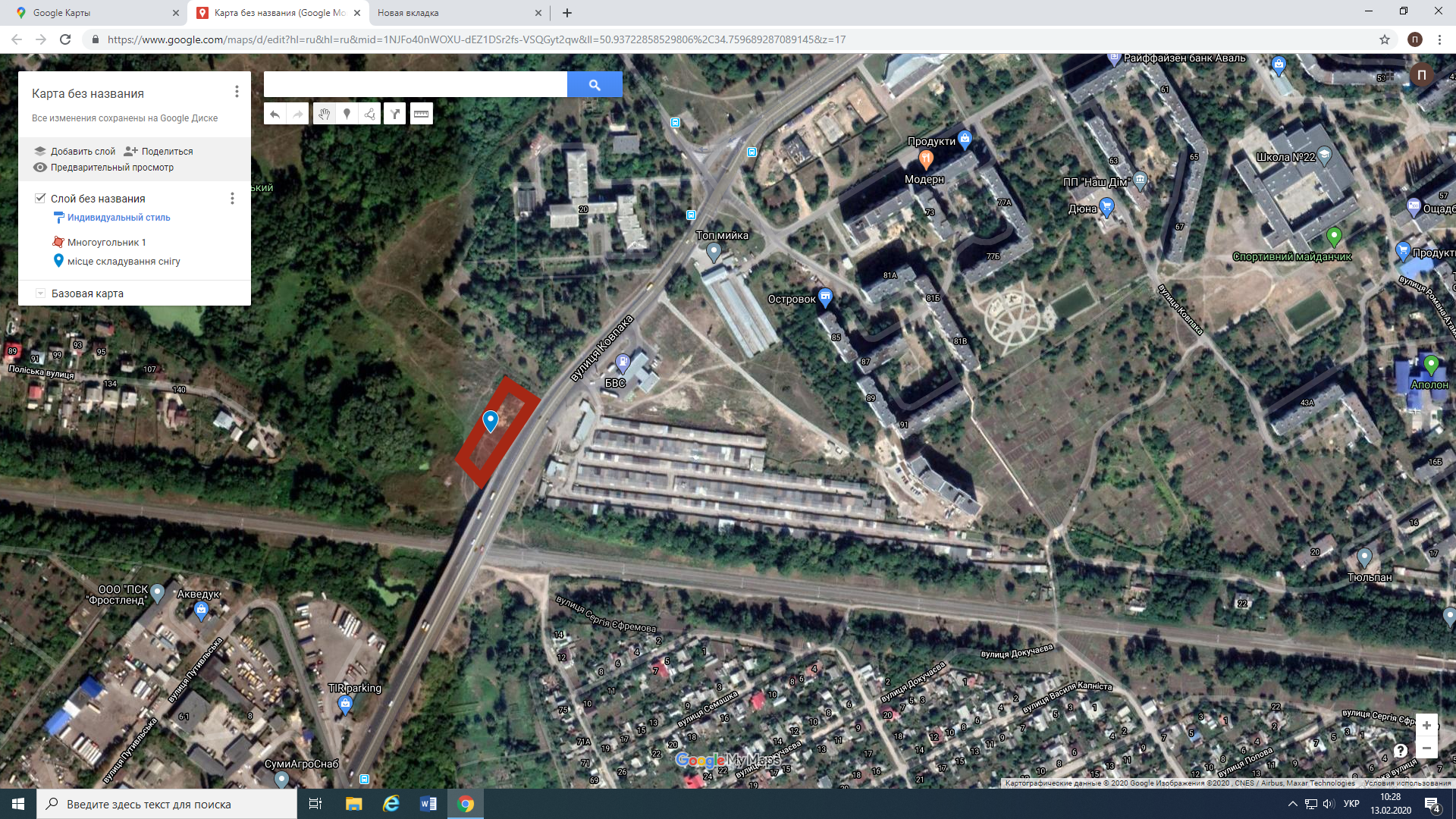 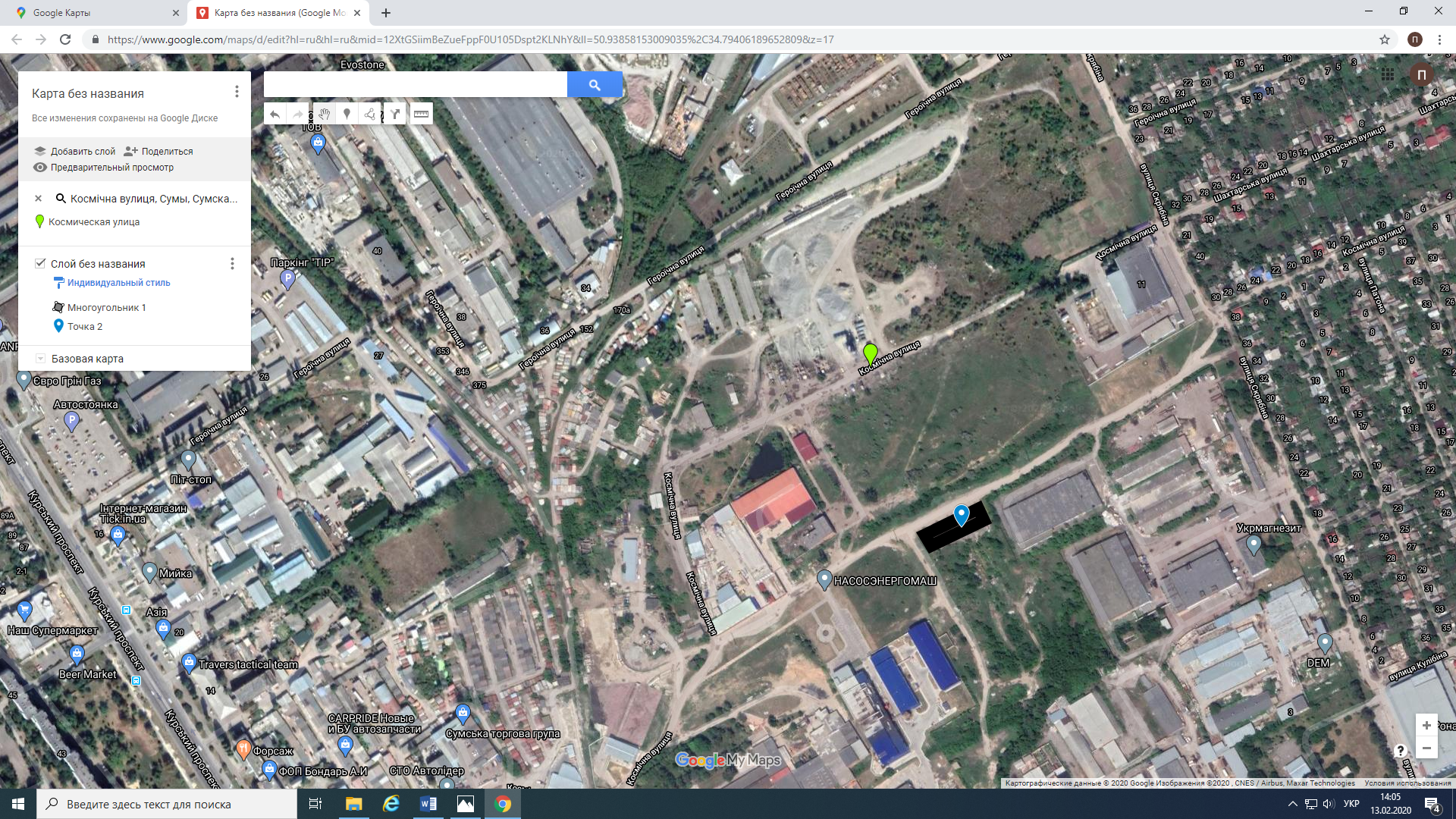 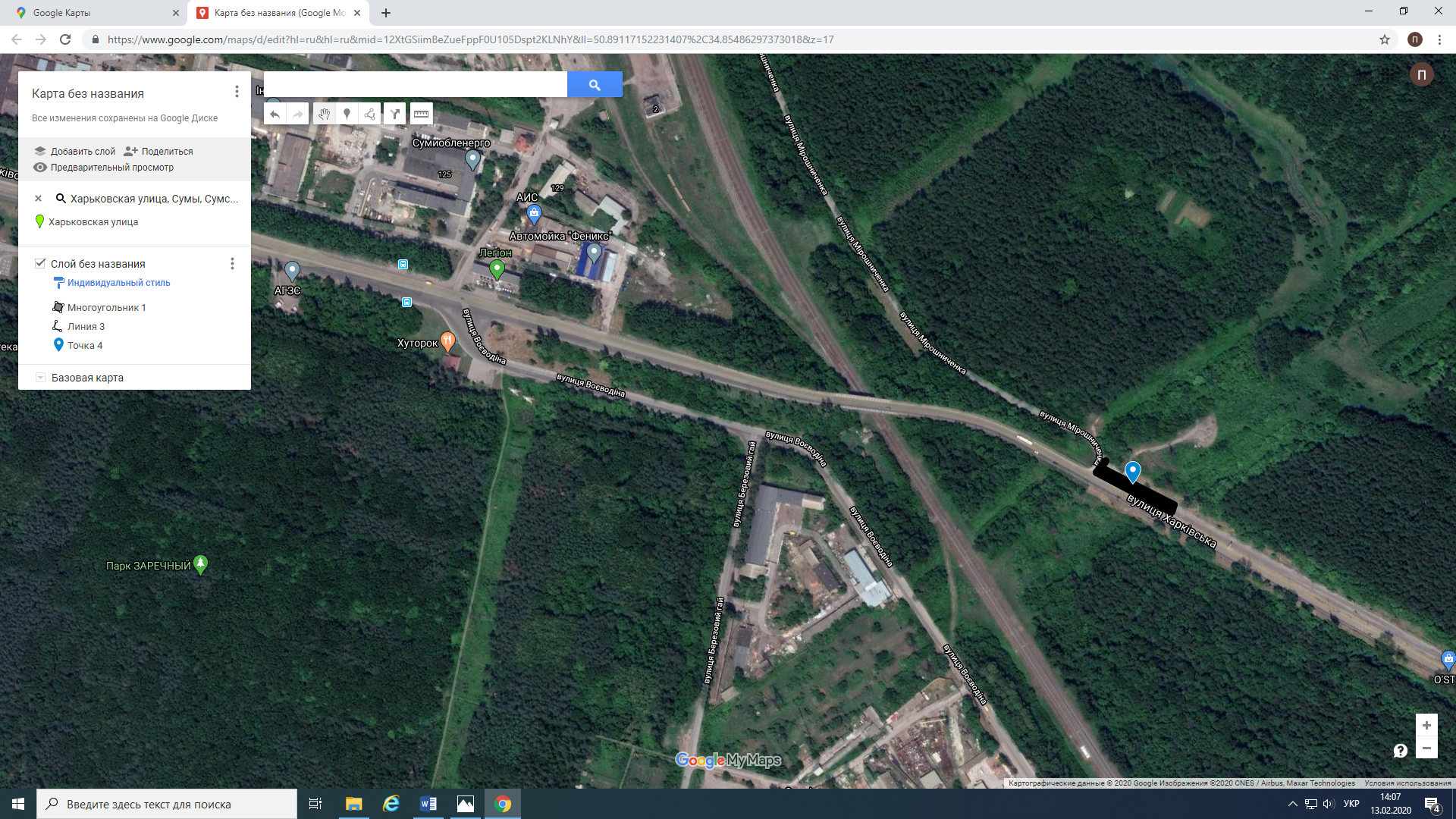 В.о. директора Департаменту інфраструктури міста 													В.І. Павленко